K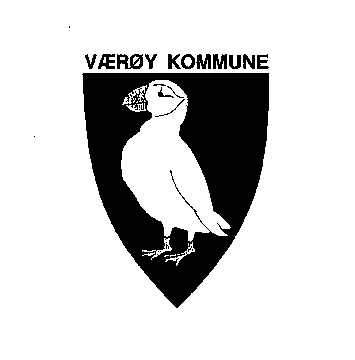 SØKNAD OM PLASS I SKOLEFRITIDSORDNINGEN 20/21SFO TID FOR 1. TRINN		Kryss av dagerSFO TID FOR 2. OG 3. TRINN                                                                                          kryss av dagerSFO TID FOR 4. TRINN                                                                                             kryss av dagerSATSER SFO:Inntil 9 t/uke, inkl. mat: kr 1269,-   (varm mat på fredag )Over 9t/uke, inkl. mat: kr 1799,-    ( varm mat på fredag )Søskenmoderasjon: 20%Søknadsfrist: SnarestGjensidig oppsigelse er en måned. Ved oppsigelse etter 1. april, må foreldrene betale for plassen ut juni.Underskrift:Barnets navn:                                                    Personnr.:Klassetrinn:Barnets mor:                                                     Tlf.:Barnets far:                                                       Tlf.:Andre opplysninger: Allergier o.l. Åpningstider 2020/21:Mandag: 14.00 – 16.15Tirsdag:  12.00 – 16.15Onsdag:  12.00 – 16.15Torsdag: 13.00 – 16.15Fredag:   13.00 – 16.15SFOBehov for skoleskyss?Mandag:14.15 – 16.152 tTirsdag:12.15 – 16.154 t min.Onsdag:12.15 – 16.154 t (1 t gratis leksehjelp)Torsdag:13.30 – 16.152 t 45mFredag: 13.00 – 16.153 t 15mMandag:14.15 – 16.152 tTirsdag:13.30 – 16.152 t 45 min.Onsdag:12.15 – 16.154 t ( 1 t gratis leksehjelp)Torsdag:12.15 – 16.154 t 15 mFredag: 13.00 – 16.153 t 15 mMandag:14.15 – 16.152,5 tTirsdag:12.15 – 16.154 tOnsdag:13.30 – 16.152 t 45 min. ( 1 t gratis leksehjelp)Torsdag:13.30 – 16.152 t 45 min.Fredag:13.00 – 16.153t 15 min